`Current Events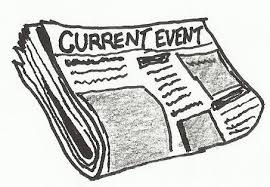 Why are we doing this?Be more aware of current historyUnderstand forces that shape your world todayPractice public speaking skillsEmploy critical thinking skills as issues are discussedWhat is required?Sign up for a day to presentBefore your presentation, choose a current event from a television, internet, radio, or printed news source. Consult at least two sources on your event and include the sources in your power point presentation. Summarize the most salient details about the event (who, what, when, where, why, how) in your power point.Create at least three discussion sparks for that event. The sparks should ignite discussion among class members.Show a video clip about your topic (no more than two minutes long)Be able to show us on a world map where the event took place (include the map in your power point).How will you will be graded?Standards:Level of PreparationLevel of details in the summaryExtent to which the sparks are provocativeAbility to identify the location of your event on a map